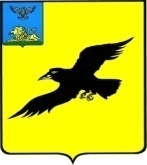 ИЗБИРАТЕЛЬНАЯ КОМИССИЯ ГРАЙВОРОНСКОГО ГОРОДСКОГО ОКРУГА ПОСТАНОВЛЕНИЕРассмотрев заявление члена участковой избирательной комиссии избирательного участка № 508 срока полномочий 2018-2023 годов, Избирательная комиссия Грайворонского городского округа постановляет:Исключить из состава участковой избирательной комиссии № 508следующего члена с правом решающего голоса:	 - Арсенян Артура Мамиконовича, 1997 года рождения, образование среднее специальное, временно неработающего, рекомендованного для назначения в состав комиссии политической партией «КПРФ». 2. Назначить в состав участковой избирательной комиссии № 508 из резерва составов участковых избирательных комиссий Ивано - Лисичанской сельской территории следующего члена с правом решающего голоса:	 - Печерскую Елену Павловну, 1974 года рождения, образование высшее, ведущего консультанта МКУ «АХЧ» г. Грайворон, предложенную для зачисления в резерв составов участковых избирательных комиссий избирательных участков №№ 507-510 Ивано- Лисичанской сельской территории Грайворонского городского округа срока полномочий 2018 – 2023 годов политической партией «КПРФ».	3. Направить настоящее постановление в Избирательную комиссию Белгородской области, разместить на официальном сайте Администрации Грайворонского городского округа в разделе «Избирательная комиссия» в информационно-телекоммуникационной сети «Интернет».4. Контроль за исполнением настоящего постановления возложить на секретаря Избирательной комиссии Грайворонского городского округа Л.А. Угольникову.	Председатель     Избирательной комиссииГрайворонского городского округа                                     С.В. Краснокутский 	Секретарь     Избирательной комиссииГрайворонского городского округа                                      Л.А. Угольникова 06 сентября  2021 года№ 72/447-1О внесении изменений в состав участковойизбирательной комиссии избирательного участка № 508 срока полномочий 2018-2023 годов